Compte rendu du jeudi 6 février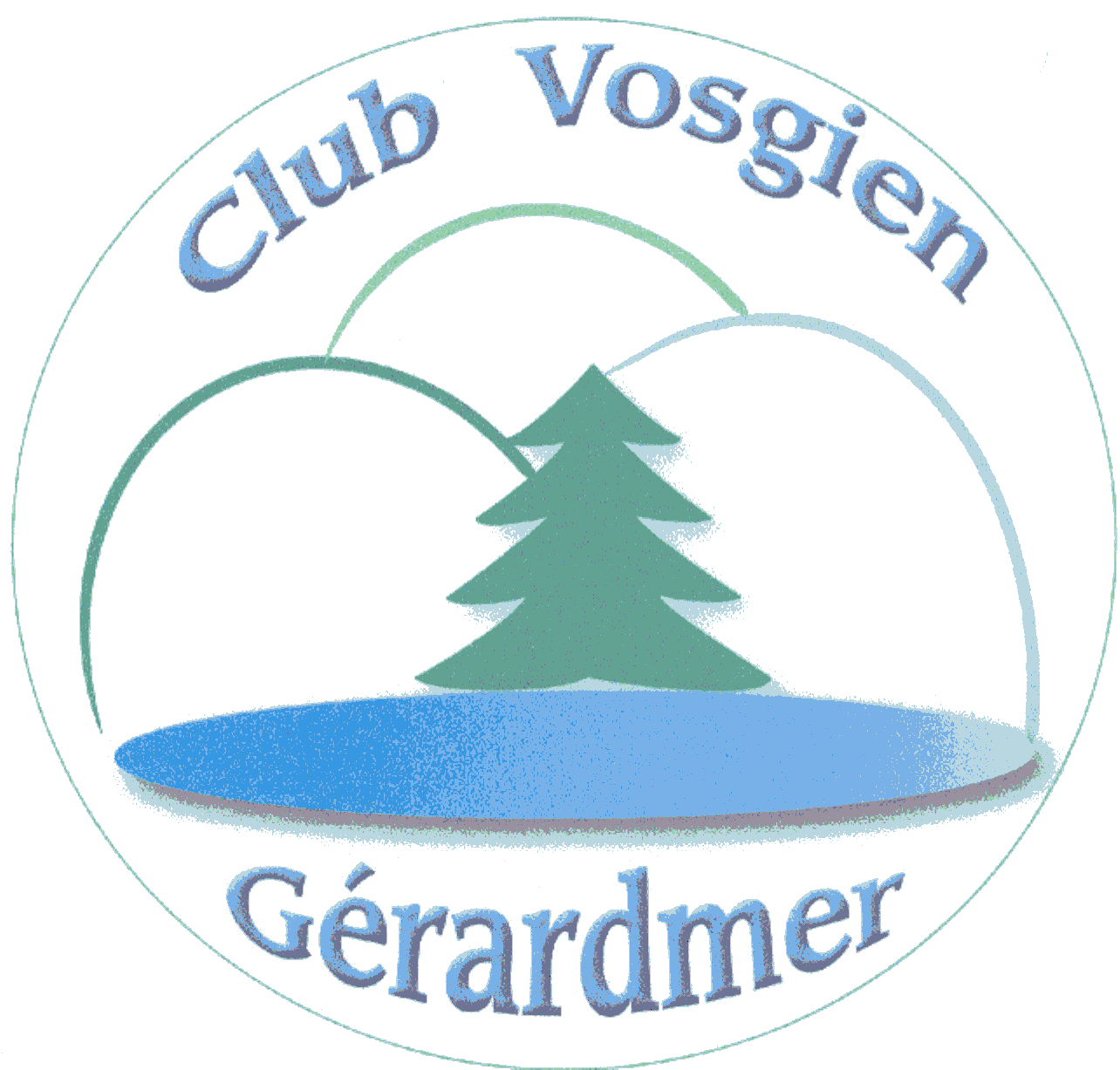 Présents : Brigitte Chouanière, Yves Colin, Philippe Curien, Gérard Dautcourt , Gérard Dieudonné, Lucienne Martin, René Martin, Catherine Masson, Fernand Ravigneaux,,Joële Ravigneaux, Patrick Roux, Jacky Thiebaut, François Poirot.Excusés : Evelyne Mangeney.Assises les samedis 5 et dimanche 6 juin 2021.François Bravo est invité pour l’organisation des Assises et fera parti du groupe de travail.Les Assises auront lieu sur 2 jours : samedi 5 et 6 juin 2021Déroulement :Samedi 5 juin matin :9h- 9h30 Début des StandsStand de la fédération pour la formation GRP.Stand du Parc des Ballons des Vosges.Stand de la photo (Richard Brionne).Stand des voyagistes : Cap France. Etc …Le matin self service des stands.Il faut prévoir le repas le déjeuner où les personnes s’inscrivent à l’avance. C’est nous qui décidons si nous prenons un traiteur.Samedi 5 juin après-midi : Assises : Nous aurons des interventions deDu maire De Gérardmer ouverture.Du Club Vosgien de Gérardmer.Du président de la fédération du Club Vosgien Strasbourg. 350 personnes étaient présentes aux assises organisées par Raon l’Etape / Moyenmoutier / Senones.Remise des houx d’orPour les personnes ne participant pas au déroulement des assises il faut prévoir des visites pour les accompagnateurs plutôt ayant plutôt une thématique culturelle.Le soir repas de gala (choisir un lieu pouvant convenir au mieux afin d’éviter des manipulations de matériel et des mouvements de personnes trop fréquents).Dimanche 6 juin. Journée orientée sur de propositions de randonnées. - 3 itinéraires à prévoir uniquement le matin.Prévoir un repas le dimanche midi.Il faut prendre rendez-vous avec Blandine Germain pour toute la logistique Espace Lac. Prendre rdv avec le responsable du complexe Casino.La fédération devrait nous octroyer une somme de 1500 € pour les frais de location ou autres.Prendre rdv avec Events Coordination pour 2 repas samedi midi et samedi soir (animations).Contact avec Event : Gérard s’occupe de contacter Romain.Patrick et Philippe se chargent d’aller à l’Espace Lac et au Casino.La mairie devrait offrir l’apéro le samedi soir. Patrick prends contact avec la mairie.Il faut envoyer des invitations aux partenaires : après les élections municipales.Une sacoche va être offerte : on envoie une demande au conseil départemental.Pour le dimanche midi se baser sur une centaine de personnes, repas sous la forme d’un buffet.Brigitte s’occupe de voir avec l’ODCVL.Un groupe de travail est mis en place pour toute la préparation des Assises. Ce groupe se compose de François Bravo, Gérard Dautcourt, Gérard Dieudonné, Yves Colin, Brigitte Chouanière, Joële Ravigneaux, François Poirot, Philippe Curien, Patrick Roux.  Nous prévoyons de nous retrouver le 9 avril à 18h30 pour approfondir les missions de chacune de chacun.Assemblée généraleLucienne nous pose le problème des bulletins de vote. Les participants n’osent pas rayer ou rajouter des noms sur leur bulletin en présence des gens du comité. Il faudrait adresser ce bulletin aux adhérents avant l’envoi de décembre.L’AG nous a paru d’une durée raisonnable malgré tout Patrick propose de commencer un peu plus tôt.Voir à partir de 9 h votes et visionnage montagne Power Point réalisé par Dider Prince. Nous déplorons le fait qu’il n’y ait pas eu de représentants de l’office du tourisme, ni de l’ONFElectionsNous renouvelons le bureau et nous élisons Catherine Masson comme secrétaire adjointe à l’unanimité.Marche populaire Les affiches et les flyers sont prêts, Patrick va les récupérer chez Batoteam.Il faudrait faire des photos de balisage pour le livret de la marche populaire.Pour la dernière page il ne faudra pas mettre les parcours.Il faut avoir tous les documents pour fin mars notamment tous les encarts publicitaires.Gérard et Martine Dieudonné ne seront pas là le samedi et le dimanche de la marche populaire il faut leur trouver des remplaçants pour les jeux des enfants.Repas des bénévoles / Les Jonquilles.Nous avons choisi le menu et le prix est de 23€ pour les personnes qui voudraient participer et qui n’ont pas été bénévoles lors de la dernière marche populaire.SecrétariatVoici les courriers à envoyer -Repas des bénévoles avant le 1er mars.-Sortie dans le Toulois.-Assemblée générale District V à la salle des Armes / mairie de Gérardmer le samedi 4 avril (Pot de l’amitié). -Dimanche matin 5 avril randonnée et marche nordique. -Repas aux Jonquilles à Xonrupt. -Balade digestive aux Iles Marie Louise dans l’après-midi.Budget financesRien à signaler.SentiersLe bois donné par la commune de Xonrupt est arrivé lundi après-midiMarc Fégli s’occupe de la numérisation des sentiers (trail, vtt, ski, club vosgien,  ..) pour le conseil départemental, à suivre)Local de Kichompré : il y a des infiltrations sur le mur du local de balisage. Patrick va prendre contact avec la personne qui s’occupe des travaux à la mairie pour faire un état des lieux des travaux à réaliser.